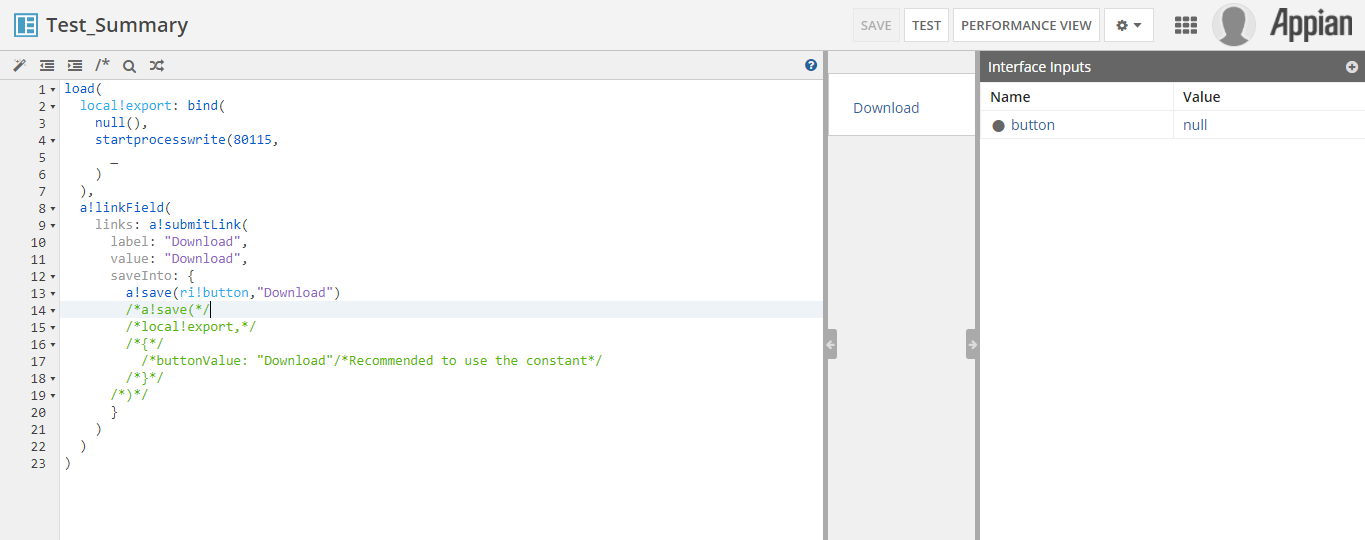 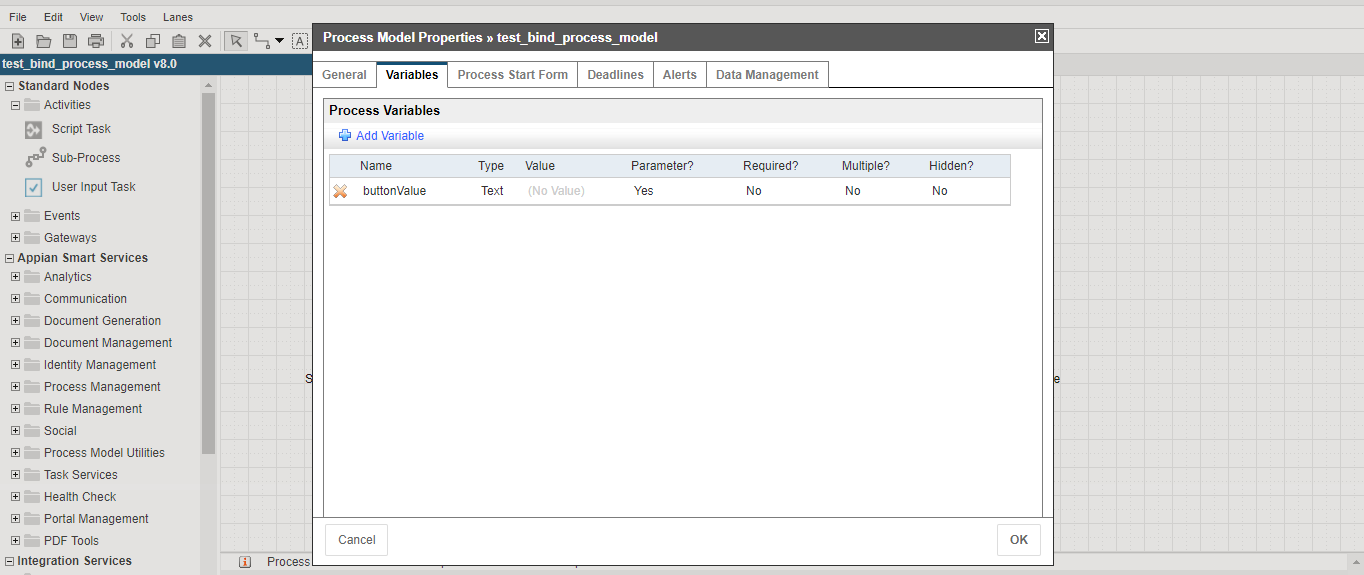 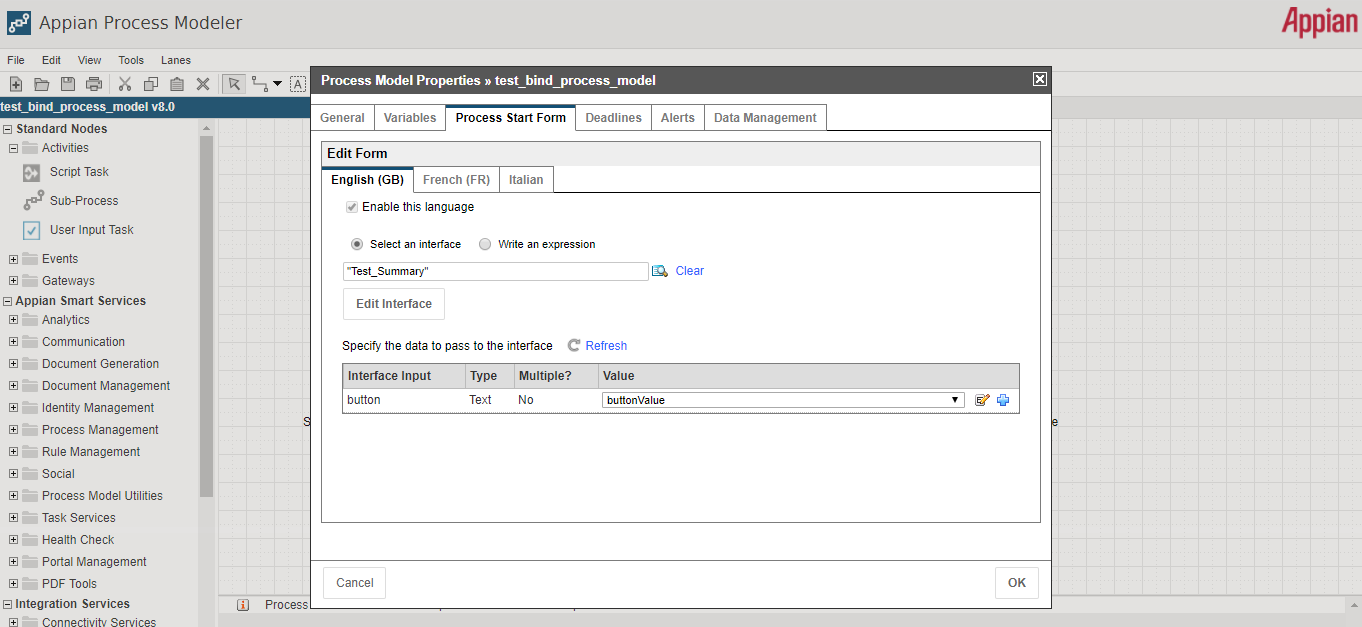 After debugging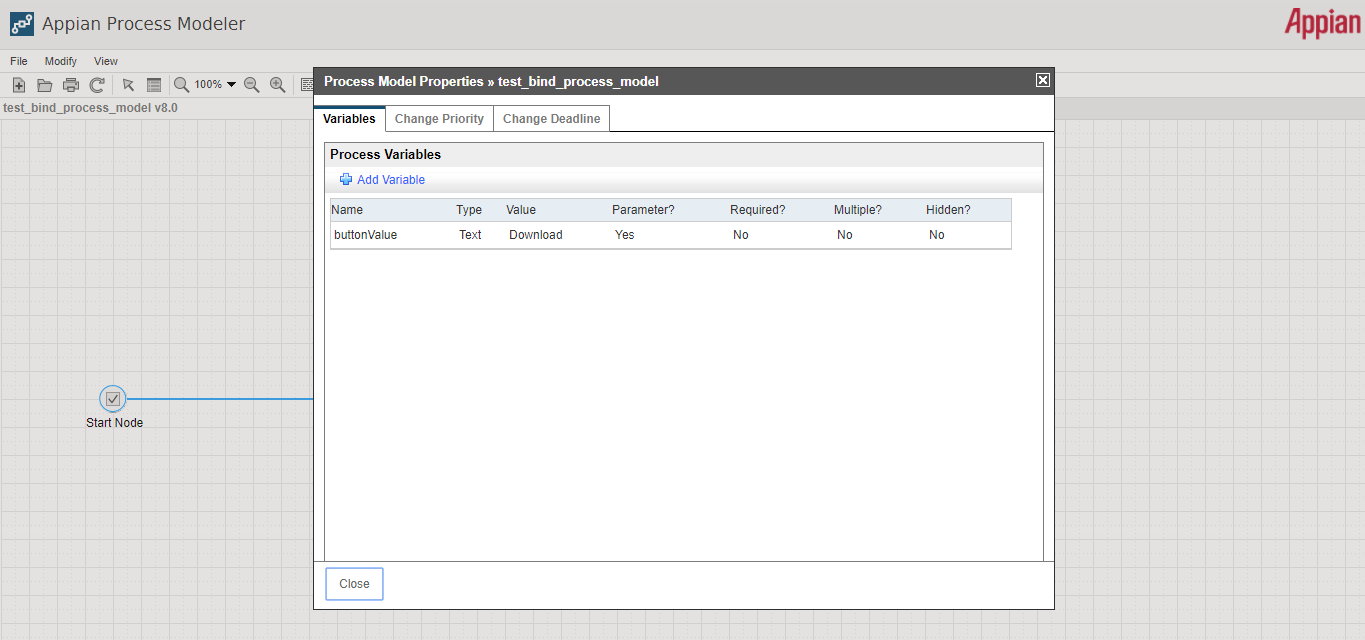 